$IMG$Registrazione modifiche al documentoQualsiasi modifica di questo documento deve essere registrata dall`ente compilatore, con la compilazione della tabella.Istruzioni originaliKOHLER si riserva il diritto di modificare in qualunque momento i dati contenuti in questa pubblicazione.6LD 260_AB K 367900A - Aspirazione e ScaricoB - Biella_Pistone_Cilindro_Albero Gomito_Volano_Basamento_Flangiatura_PiediC -Testa_Cappello Bilancere_Valvole_Distribuzione_Regolatore GiriD - Comandi_Circuito LubrificanteE - Circuito CombustibileF - Raffreddamento_AvviamentoZ- Blocco Motore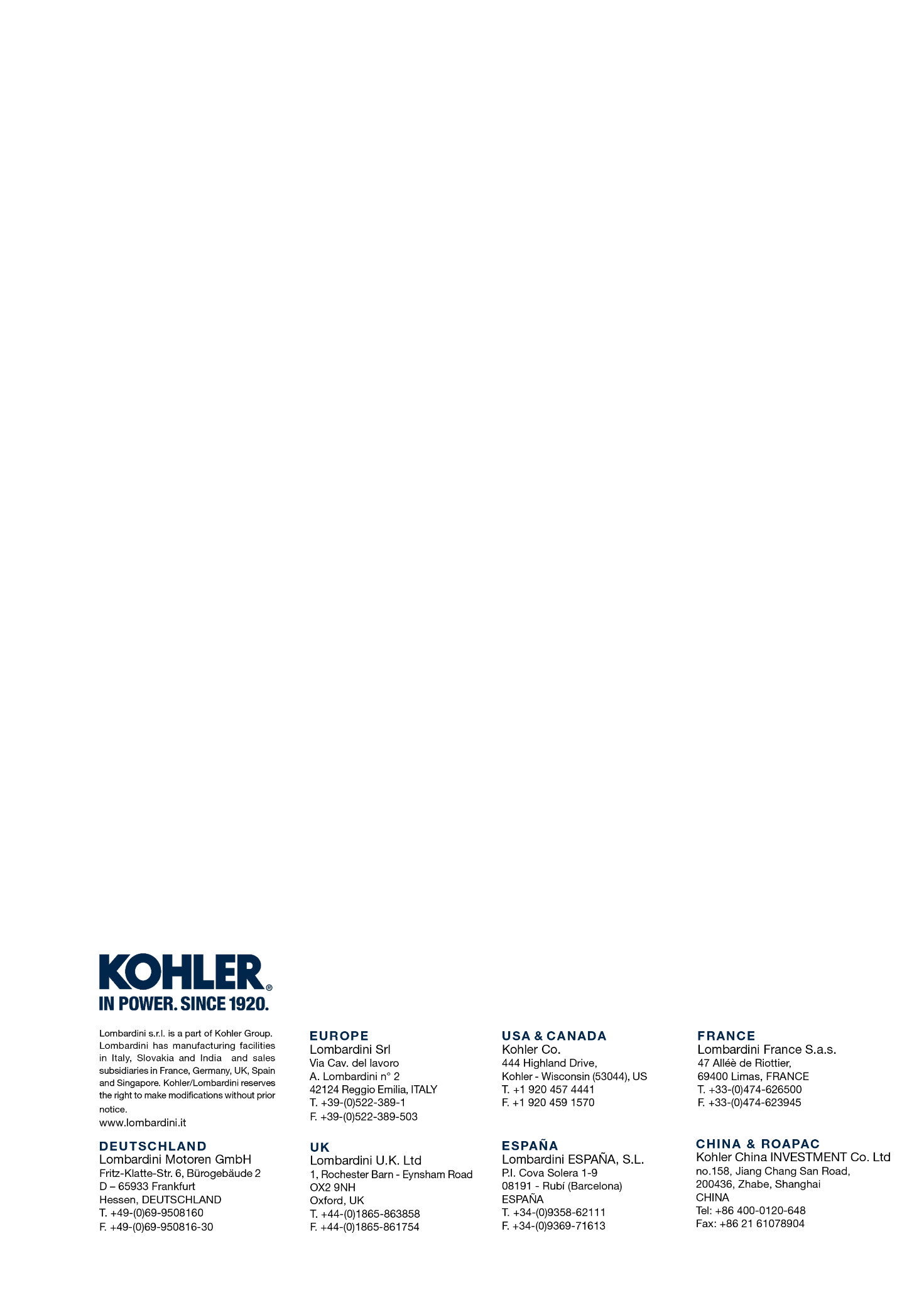 6LD 260_AB K 3679006LDRilasciato daCodiceRevisioneData di emissioneData revisioneRedatto daVisto6LDDOWNLOAD PDFDOWNLOAD PDFDOWNLOAD PDFDOWNLOAD PDFDOWNLOAD PDFDOWNLOAD PDFDOWNLOAD PDF